Please fill out the form according to the specifications. If you have any questions please contact Jeanna Nikolov-Ramirez: Tel: 01 720 1286-974 or by email: ideenwettbewerb@fh-vie.ac.at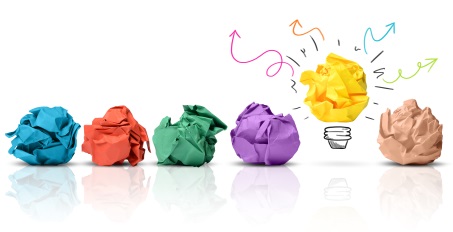 The submission deadline is Sunday, May 26th 2019. To be filled out by the quality management team: 
Eingegangen:
Erfasst: 
Ideen-Nr.Template Idea Competition			Date: ………………Please don’t exceed the max. length of 2-3 pages per submission.Submitted by:  (Name of submitter or team lead)
Matriculation number: Alumni:		No Yes, graduation year: Team submission:		No Yes Please list all team members by name.Team members: Brief Idea Name: Short description of the idea: Please describe your idea as briefly and simply as possible, making it understandable for an outsider. Short description of the idea: Please describe your idea as briefly and simply as possible, making it understandable for an outsider. Detailed description of the idea, expected outcome, target state: 
Please elaborate on how you imagine the concrete implementation of the idea. Please explain how the sustainability aspect was taken into account.Detailed description of the idea, expected outcome, target state: 
Please elaborate on how you imagine the concrete implementation of the idea. Please explain how the sustainability aspect was taken into account.What benefits can be achieved by the idea? How much effort does it take to implement? Cost-benefit analysis: ideally including a rough cost estimate or calculation of required working hours.What benefits can be achieved by the idea? How much effort does it take to implement? Cost-benefit analysis: ideally including a rough cost estimate or calculation of required working hours.